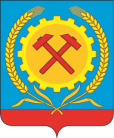 СОВЕТ НАРОДНЫХ ДЕПУТАТОВ ГОРОДСКОГО ПОСЕЛЕНИЯГОРОД ПОВОРИНО ПОВОРИНСКОГО МУНИЦИПАЛЬНОГОРАЙОНА ВОРОНЕЖСКОЙ ОБЛАСТИРЕШЕНИЕ от 03.03.2023 г. № 206				О принятии недвижимого имущества в собственность городского поселения город Поворино Поворинского муниципальногорайона Воронежской области       Рассмотрев ходатайство генерального директора общества  с ограниченной ответственностью «Абсолют Строй» И.Ю. Сушковой от  28.02.2023г.  о пожертвовании  городскому поселению город Поворино Поворинского муниципального района недвижимого имущества, в соответствии Федеральным законом от 06.10.2003г. №131-ФЗ "Об общих принципах организации местного самоуправления в Российской Федерации", Уставом городского поселения город Поворино  и в целях решения вопросов местного значения   Совет народных депутатов городского поселения город Поворино Поворинского муниципального района Воронежской области                                                                  РЕШИЛ:1. Принять  безвозмездно в собственность городского поселения город Поворино Поворинского муниципального района Воронежской области  следующее недвижимое имущество:- помещение (назначение: нежилое, наименование: котельная) площадью 23,9 кв.м, кадастровый номер 36:23:0101007:2985, расположенное по адресу: Воронежская область, Поворинский район, г. Поворино, ул. Локомотивная, д.16, корпус 1, помещение 1а.2. Администрации городского поселения город Поворино:- заключить договор пожертвования указанного  в пункте 1 настоящего решения имущества,-   осуществить  прием  имущества по акту приема-передачи;- внести соответствующие изменения в реестр муниципальной собственности городского поселения город Поворино.3. Контроль за исполнением настоящего решения возложить на главу администрации городского поселения город Поворино.Глава городского поселения город ПовориноПоворинского муниципального районаВоронежской области					                          В.П.Буравлев